PARCURILE INDUSTRIALE TETAROMAICI, TEHNOLOGIA ȘI INOVAȚIA SUNT LA LOCUL POTRIVIT!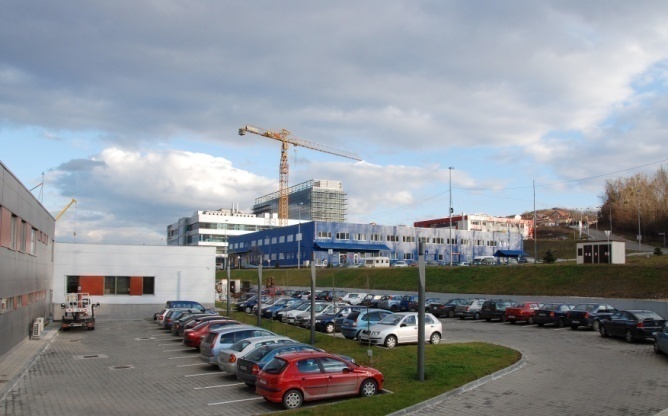 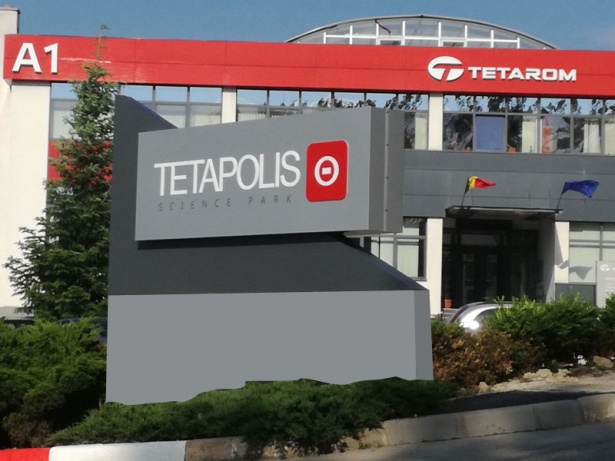 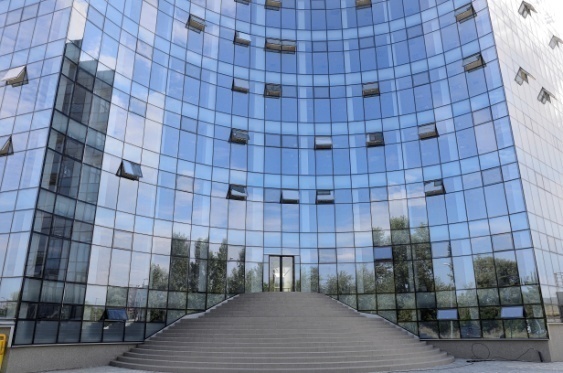 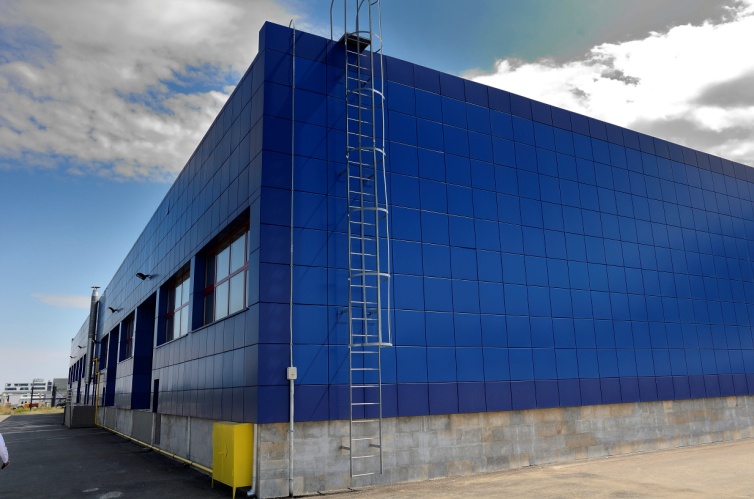 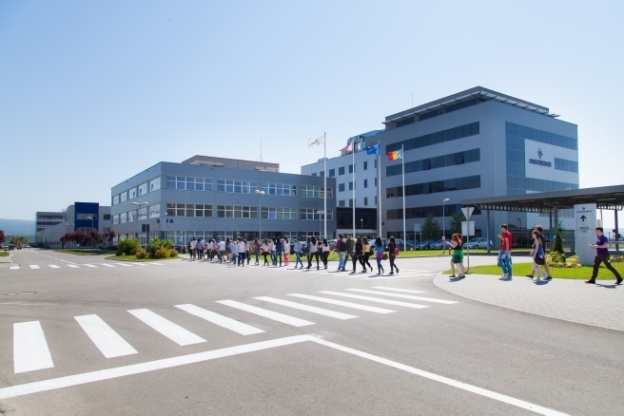 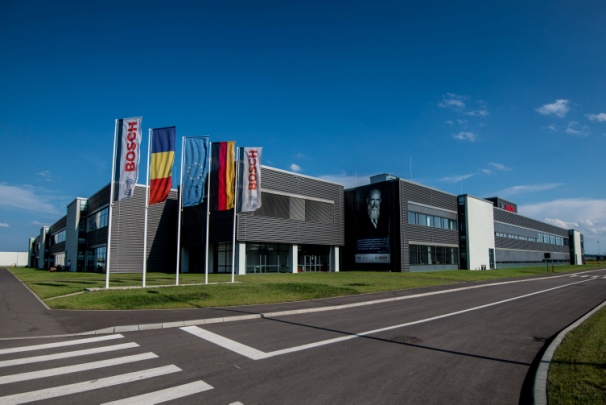 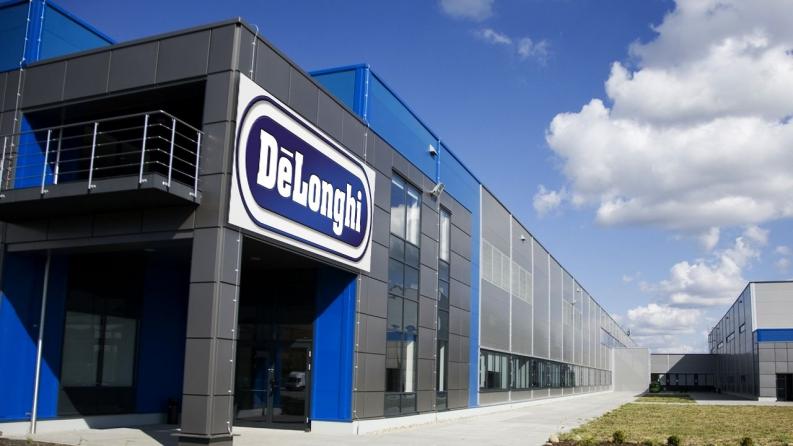 Când vorbim de oportunități de afaceri în Transilvania, fără îndoială, Parcurile Industriale Tetarom sunt printre primele care vin în mintea cuiva, odată ce a ajuns în Cluj-Napoca.Cu o istorie de 17 ani de activitate, TETAROM SA (Echipamente Transilvania și Tehnologii Avansate produse în România) administrează cele mai mari parcuri industriale  din România. (peste 3,98 milioane de metri pătrați de teren).Pe lângă faptul că este una dintre cele mai recunoscute branduri din Cluj, Tetarom joacă rolul unui important centru regional industrial și de inovare care promovează atât industriile locale, cât și cele din străinătate.OBIECTIVE Când am început, ne-am propus:• Construirea și dezvoltarea industriilor de înaltă tehnologie• Stimularea activităților de cercetare și inovare.• Crearea, în ritm rapid, a unor noi locuri de muncă disponibile, în special pentru absolvenții universităților din Cluj-Napoca.• Crearea de infrastructuri de afaceri specifice ca "motoare economice locale și regionale".SUCCESUL  POATE FI MĂSURAT ȘI  ÎN CIFREÎn prezent, Tetarom administrează 5 parcuri industriale (3 pe deplin operaționale, 2 în curs de dezvoltare), un incubator de afaceri și un parc științific (TETAPOLIS).TETAROM ILocalizat în Cluj-Napoca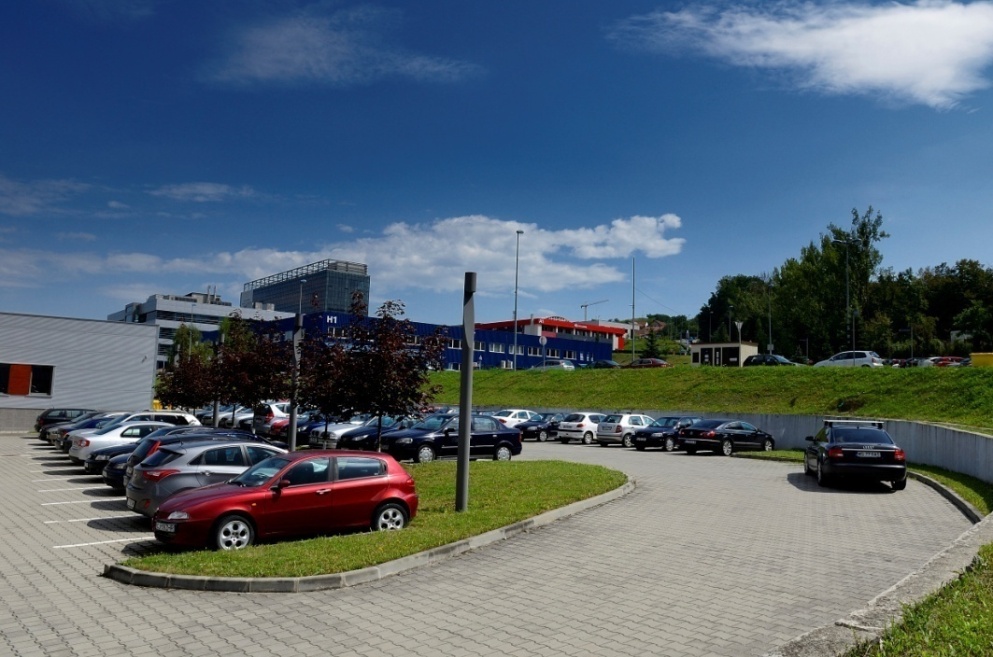 320.000 mpPeste 110 companii rezidenteInvestiții totale: peste  100 mil.  EuroNoi locuri de muncă: peste 3000TETAROM II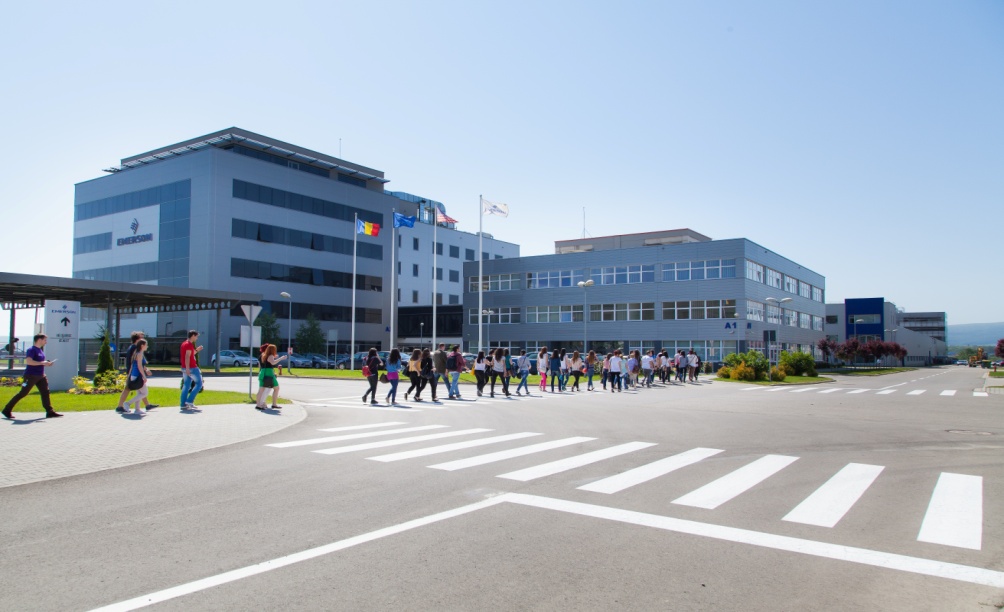 Localizat în Cluj-Napoca120.000 mpOcupat integral de Emerson Electric RomâniaInvestiții totale: peste 150 de milioane de Euro Noi locuri de muncă: 3000TETAROM III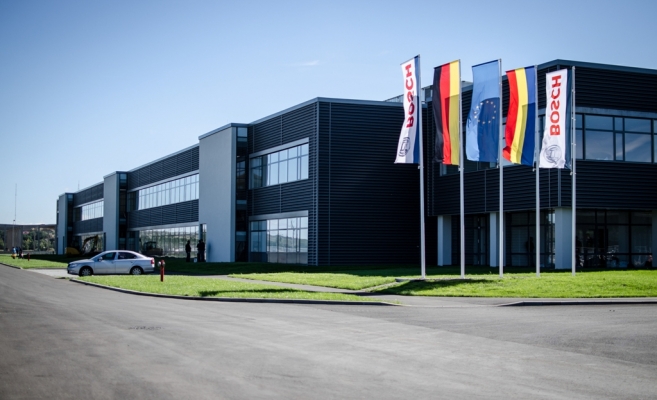  Localizat în comuna Jucu, județul Cluj1.540.000 mp18 cliențiInvestiții totale: peste 350 de milioane de EuroNoi locuri de muncă: peste 6500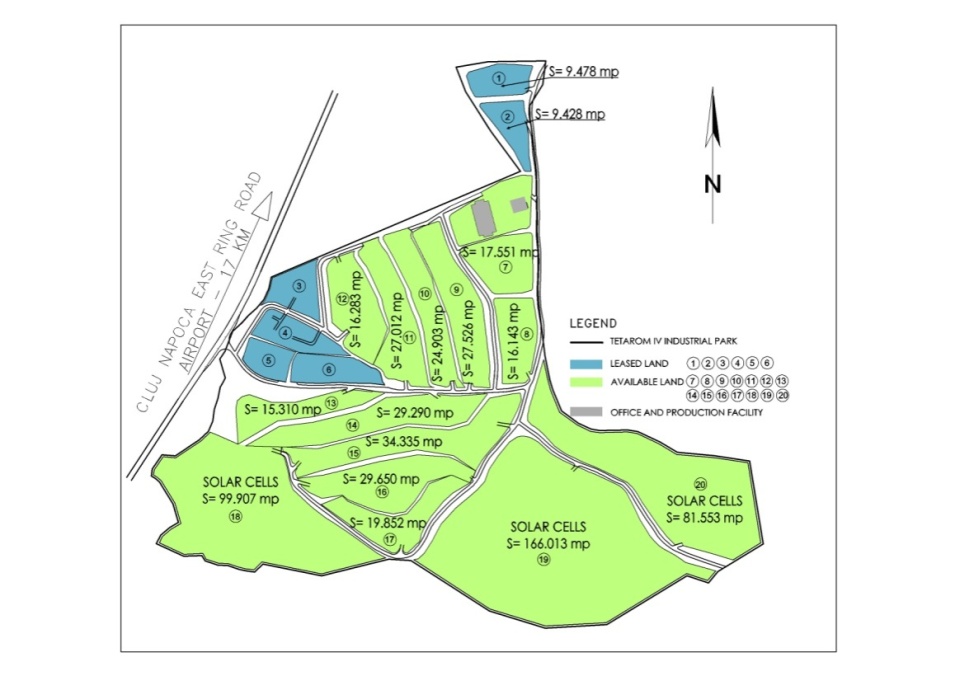 TETAROM IVLocalizat în comuna Feleacu, județul Cluj850.000 mp. În curs de dezvoltareTETAROM VLocalizat în comuna Luna, județul Cluj1,150,00 mp.în stadiu incipient de dezvoltare PARCUL ȘTIINȚIFIC ȘI TEHNOLOGIC TETAPOLIS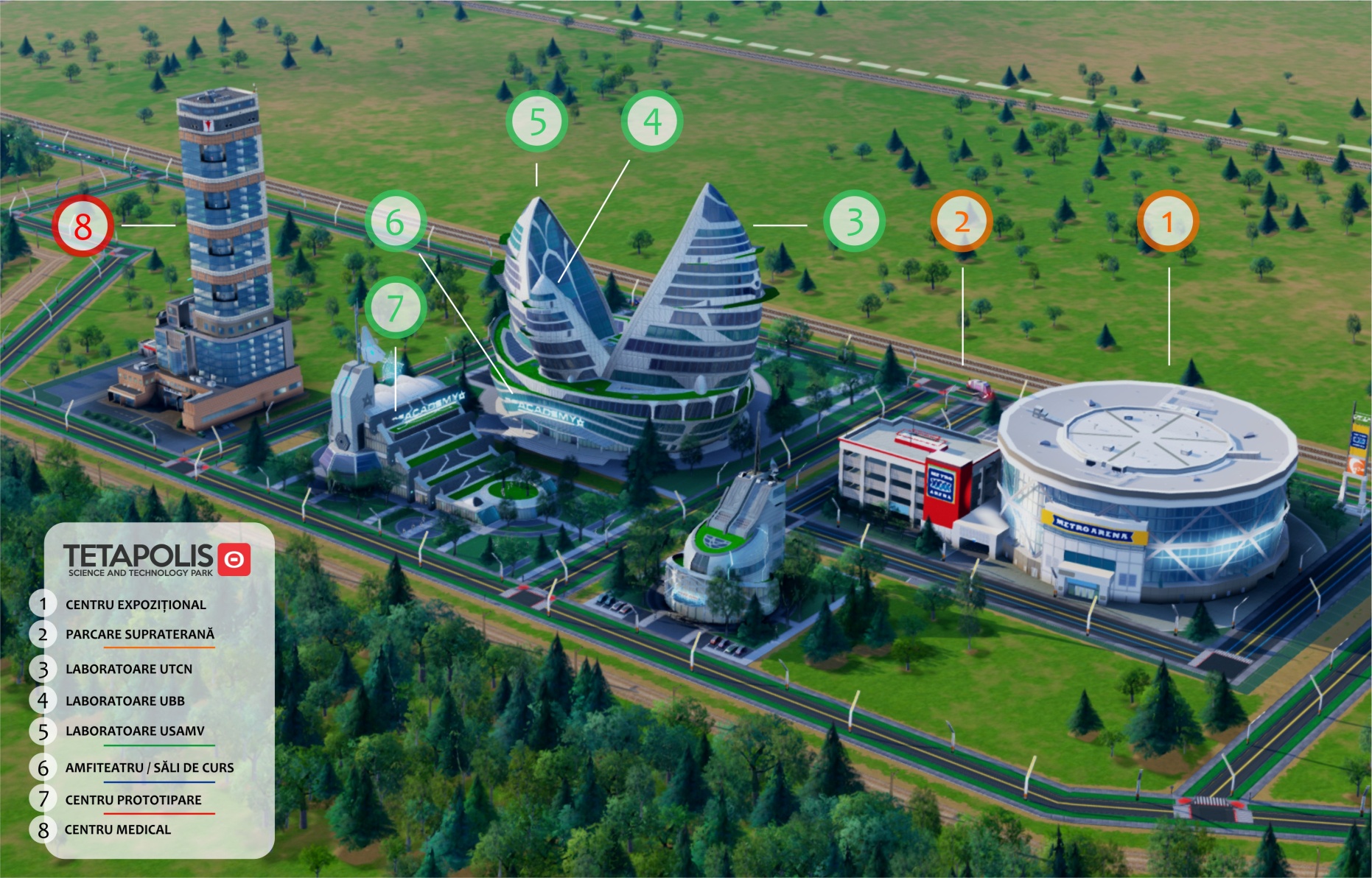 Are o suprafață de 8,6 Ha.Construit în parteneriat cu IASP (Asociația Internațională a Parcurilor Științifice și a Zonelor de Inovare) O comunitate în sine, care oferă  mult mai mult decât facilități de CD și laboratoare Un Parc Științific pe model triplă elice,  o asociere între TETAROM SA (sectorul public/privat),  Consiliul Local Cluj-Napoca (autoritate publică) și Universitatea Tehnică din Cluj-Napoca (mediul academic)Determinat să mărească competitivitatea regională prin cercetare, inovare, transfer tehnologic și training de specialitate.OFERTA NOASTRĂ:Închiriere spatii de birouri  nou construiteSpații de producție și depozitCesiunea terenurilorFacilități de infrastructură: (apă, electricitate, gaz, canalizare și telecomunicații)Servicii generale de utilizare: (spațiu multifuncțional, sala de conferințe, parcare, securitate, curățenie și întreținere)Servicii de suport pentru dezvoltare: (inovare și transfer tehnologic, contact cu autoritățile publice locale, servicii bancare, consiliere investițională, asistență financiară, tehnică și juridică)Pentru mai multe, vizitați-ne la www.tetarom.ro